Propozycje zajęć odbywających się w Domu Kultury
Rok szkolny 2015/2016* Istnieje możliwość zorganizowania  innych zajęć po zapisaniu się min. 7 osób.
** Termin zajęć może ulec  zmianie.
*** Na zajęcia dla dzieci obowiązuje wpisowe w wysokości 20zł/ cały rok szkolnyDLA DZIECIDLA DZIECIDLA DZIECIDLA DZIECIDLA DZIECILogo zajęćRodzaj zajęć*Opis zajęćTermin spotkań**Cena***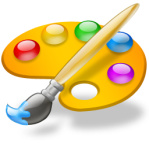 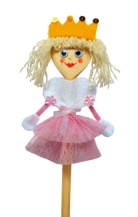 Plastykaod 6 r.ż.Podczas zajęć dzieci poznają różne techniki plastyczne oraz wzbogacają swoje doświadczenia w tej dziedzinie (ćwiczenie z zakresu barwy światła, kompozycji, rysowanie, malowanie, formowanie z masy solnej). Zajęcia odbywają się w pracowni plastycznej (izba regionalna) wśród obrazów, prac plastycznych i eksponatów.Wtorek, czwartekgodz. 12.00-16.00Pierwsze zajęcia 22.0910zł/m-c(koszt materiałów)Teatrzyk lalkowyod 6 r.ż.Spotkania mają charakter warsztatów teatralno-plastycznych. Dzieci same tworzą lalki ( kukiełki, pacynki, marionetki, jawajki, lalki teatru cieni), rekwizyty oraz scenografię do przedstawienia. Wszystko to odbywa się w wesołej, swobodnej atmosferze. Aktywność dostosowana jest do wieku dziecka.Wtorek,godz. 16.00Pierwsze zajęcia 22.0910zł/m-c(koszt materiałów)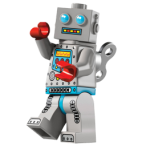 Robotykaod 7 r.ż.Podczas zajęć dzieci budują i programują proste roboty. W swoich konstrukcjach wykorzystują to co świetnie znają na co dzień – kolorowe klocki LEGO oraz kompatybilne z nimi silniki i czujniki, które wprawiają robota w ruch.Poniedziałek,godz. 17.00Pierwsze zajęcia 21.0915 zł/m-c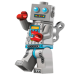 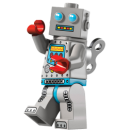 Robotyka z tatąod 3 r.ż.Zajęcia umożliwiają rodzicowi ciekawy sposób spędzenia wolnego czasu ze swoją pociechą. Dziecko  przy współpracy z  rodzicem konstruuje roboty z klocków LEGO.Do uzgodnienia15zł/m-c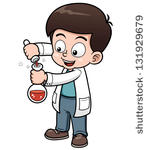 Kącik badawczo-kreatywnyOd 5 r.ż.Dzieci wraz z instruktorem wykonują eksperymenty i prowadzą doświadczenia. Mali uczestnicy w ciekawy sposób wzbogacają wiedzę o świecie. Sami wyciągają wnioski na podstawie obserwacji.Do uzgodnienia10zł/m-c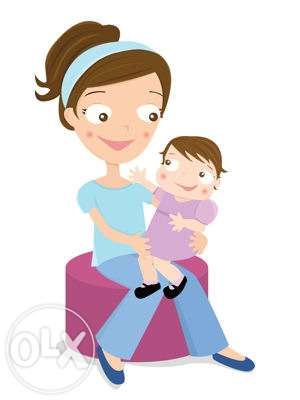 Mama i jaod 2 r.ż.Warsztaty interdyscyplinarne (plastyczne, ruchowe, kulinarne, konstrukcyjne) przeznaczone dla matek opiekujących się małymi dziećmi. Spotkania umożliwiają  dzielenie się doświadczeniem, pomocą i wsparciem w okresie macierzyństwa  z innymi matkami.Do uzgodnienia10zł/m-c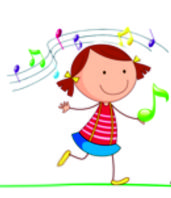 Taneczno-umuzykalniająceod 3.r.żZajęcia muzyczno-ruchowe - prowadzone przez instruktora tanecznego - rozwijają motorykę, koordynację ruchową i  poczucie rytmu.  Rozbudzają wrażliwość na zmiany zachodzące w muzyce oraz estetykę ruchu.CzwartekGodz. 15.00Pierwsze zajęcia 24.0910zł/m-c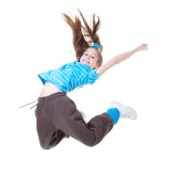 Taniec nowoczesnyod 7 r.ż.Taniec nowoczesny to połączenie różnych technik i stylów tanecznych. Dzieci poznają i uczą się nowych układów ruchowo-tanecznych, które wpływają na poprawę ich pamięci oraz polepszają koordynację ruchową.Czwartek,Godz. 15.30Pierwsze zajęcia 24.0930zł/m-c,10zł jednorazowo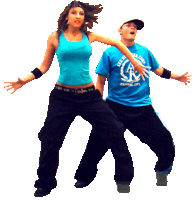 Zespół taneczny Schoco Danceod 7 r.żMłodzi członkowie zespołu reprezentują Dom Kultury, trenują układy taneczne w grupie.Czwartek,Godz. 17.00Pierwsze zajęcia 24.09Bezpłatne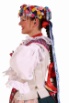 Zespół Gostynianieod 7.r.ż.Folklorystyczny zespół reprezentujący Dom KulturyDo uzgodnieniaBezpłatneDLA DOROSŁYCH I MŁODZIEŻYDLA DOROSŁYCH I MŁODZIEŻYDLA DOROSŁYCH I MŁODZIEŻYDLA DOROSŁYCH I MŁODZIEŻYDLA DOROSŁYCH I MŁODZIEŻYLogo zajęćRodzaj zajęć*Opis zajęćTermin spotkań**Cena***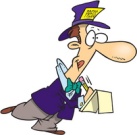 Warsztaty dziennikarskiePodczas warsztatów uczestnicy poznają zasady tworzenia artykułów (m.in. wywiad, relacja, felieton) oraz zdobędą informacje dotyczące różnych form pracy dziennikarskiej.Do uzgodnienia10zł/m-c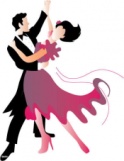 Kurs tańca towarzyskiegoPodczas kursu uczestnicy poznają różnorodne style i techniki taneczne.Czwartek,Godz. 18.30Pierwsze zajęcia 24.0920zł jedno wejście15zł (jeśli płatne za cały miesiąc z góry)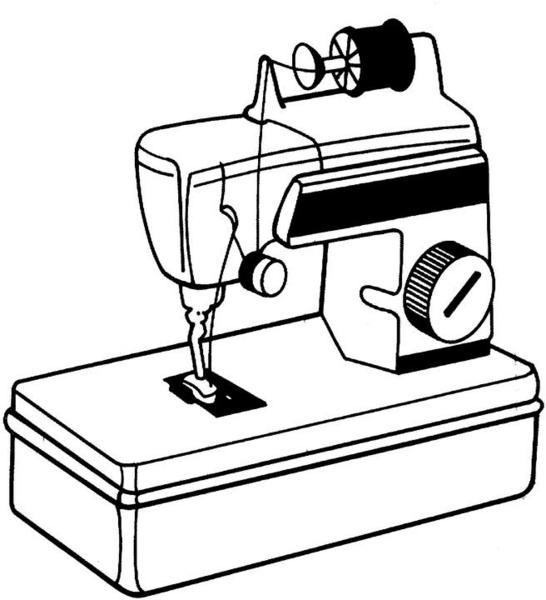 Kurs kroju i szyciaPodstawy kroju i szycia.Wtorek, ŚrodaGodz. 17.45Pierwsze zajęcia 22.09200zł cały kurs(10 spotkańx2h)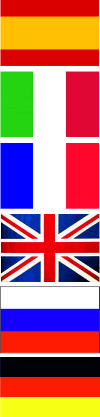 Kursy językoweNauka języka od podstaw (niemiecki, hiszpański, angielski i inne)Czwartek(godzina do ustalenia)Koszt kursu – 20 godzin lekcyjnych w grupach:- 8-os. – 150zł- 7-os. – 175zł- 6-os. – 200zł- 5-os. – 240zł- 4-os. – 300zł- 3-os. – 400zł- 2-osobowych – koszt dla 1 osoby wynosi 600zł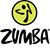 ZumbaTaniec zainspirowany połączeniem elementów tańców latynoamerykańskich oraz elementów fitnessŚroda,Godz. 18.0010zł wejście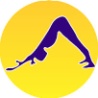 PilatesSystem ćwiczeń fizycznych, którego celem jest rozciągnięcie i uelastycznienie wszystkich mięśni ciała.Środa,Godz. 19.0010 zł wejście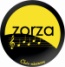 Chór ZorzaCzterogłosowy chór mieszany reprezentujący Dom KulturyWtorek, czwartekGodz. 17.00Bezpłatne